CATANDUVAS, 15 DE MARÇO A 19 DE MARÇO DE 2021.ALUNO (A):______________________________________________________________________CRIANÇAS DESEJO MUITA SAÚDE PRA VOCÊS.OBSERVAÇÃO: PINTAR OS DESENHOS DAS ATIVIDADES QUE AS CRIANÇAS DESENVOLVEREM.CONVERSAR SOBRE O MUNICÍPIO DE CATANDUVAS, CONTAR ORALMENTE A HISTÓRIA... QUANTOS ANOS ESTÁ FAZENDO...DESENHAR EM UMA FOLHA DE OFÍCIO O QUE MAIS GOSTA DE SEU MUNICÍPIO E ESCREVER UMA FRASE NO DESENHO.ENCONTRE AS LETRAS DO NOME DA SUA CIDADE EM REVISTAS, JORNAIS..., RECORTE E COLE EM SEU CADERNO. AGORA QUE VOCÊ JÁ ENCONTROU AS LETRAS DO NOME CATANDUVAS RESPONDA:(NO CADERNO)A)QUANTAS VOGAIS TEM?  _________________      B)QUANTAS CONSOANTES? ________________       C)QUANTAS LETRAS?________________________D)LETRA INICIAL? _______________________                 E) LETRA FINAL? _______________________ILUSTRAR O HINO. NA FOLHA ABAIXO. DO LADO DA LETRA FAZER UM DESENHO SOBRE O QUE ESTA ESCRITO.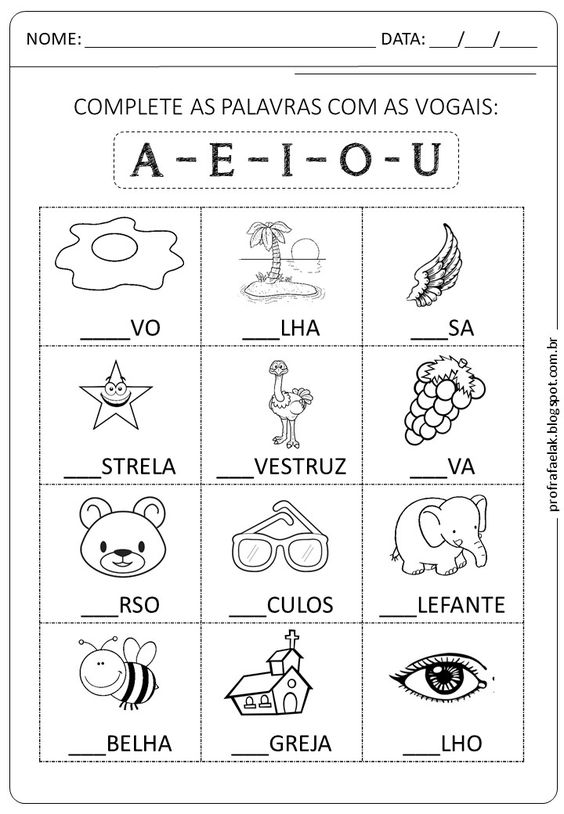 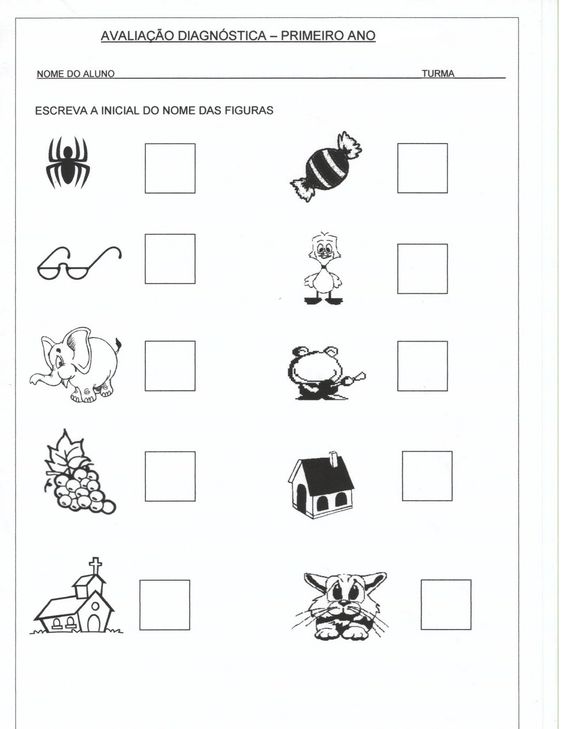 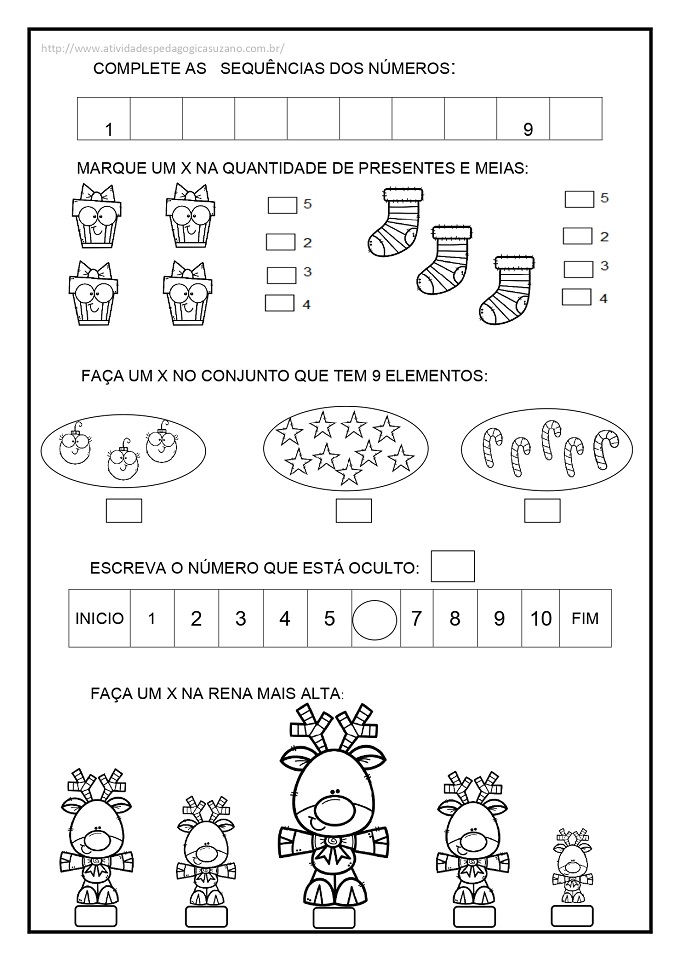 CONTE E MARQUE O RESULTADO NO QUADRADINHO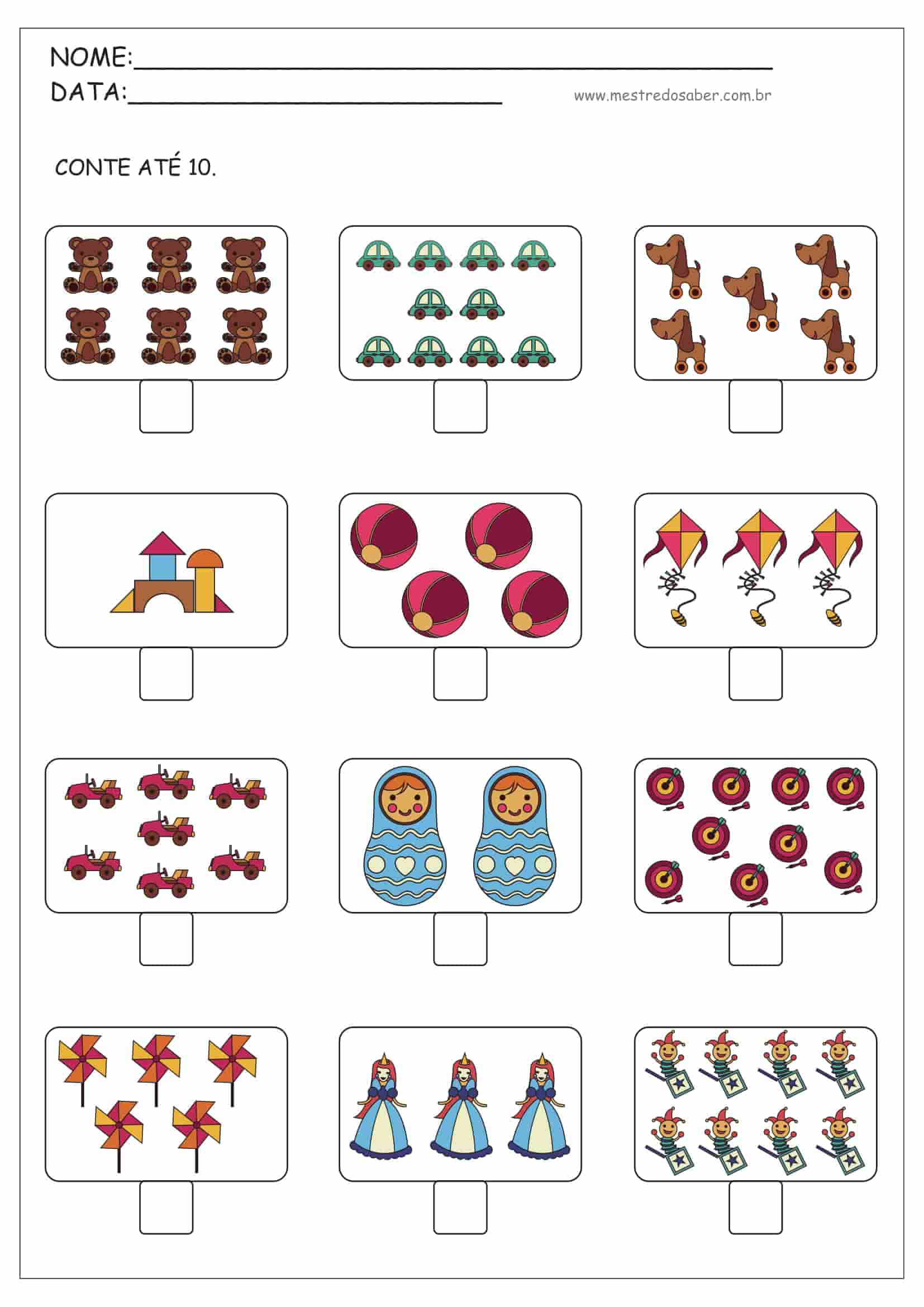 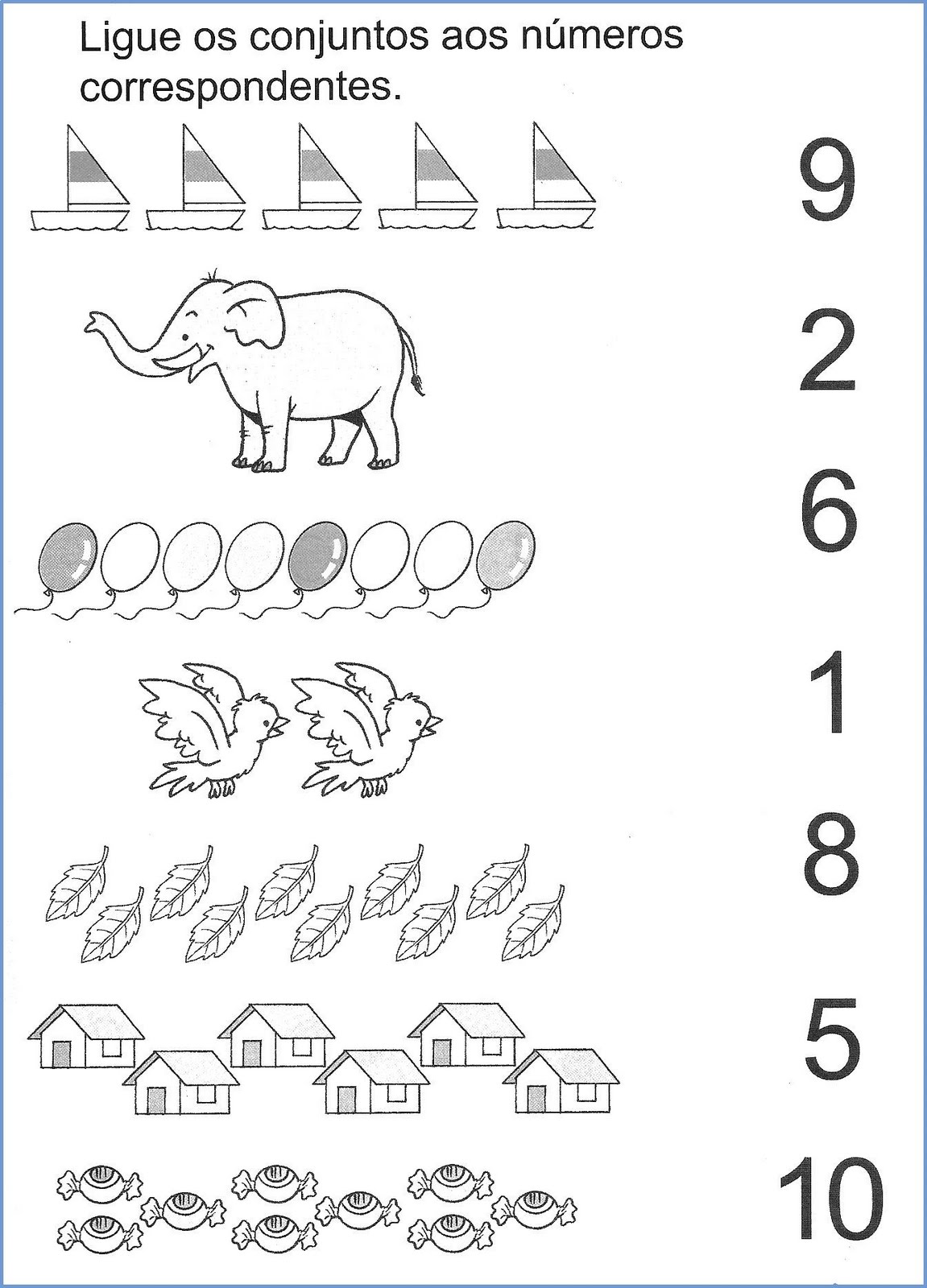 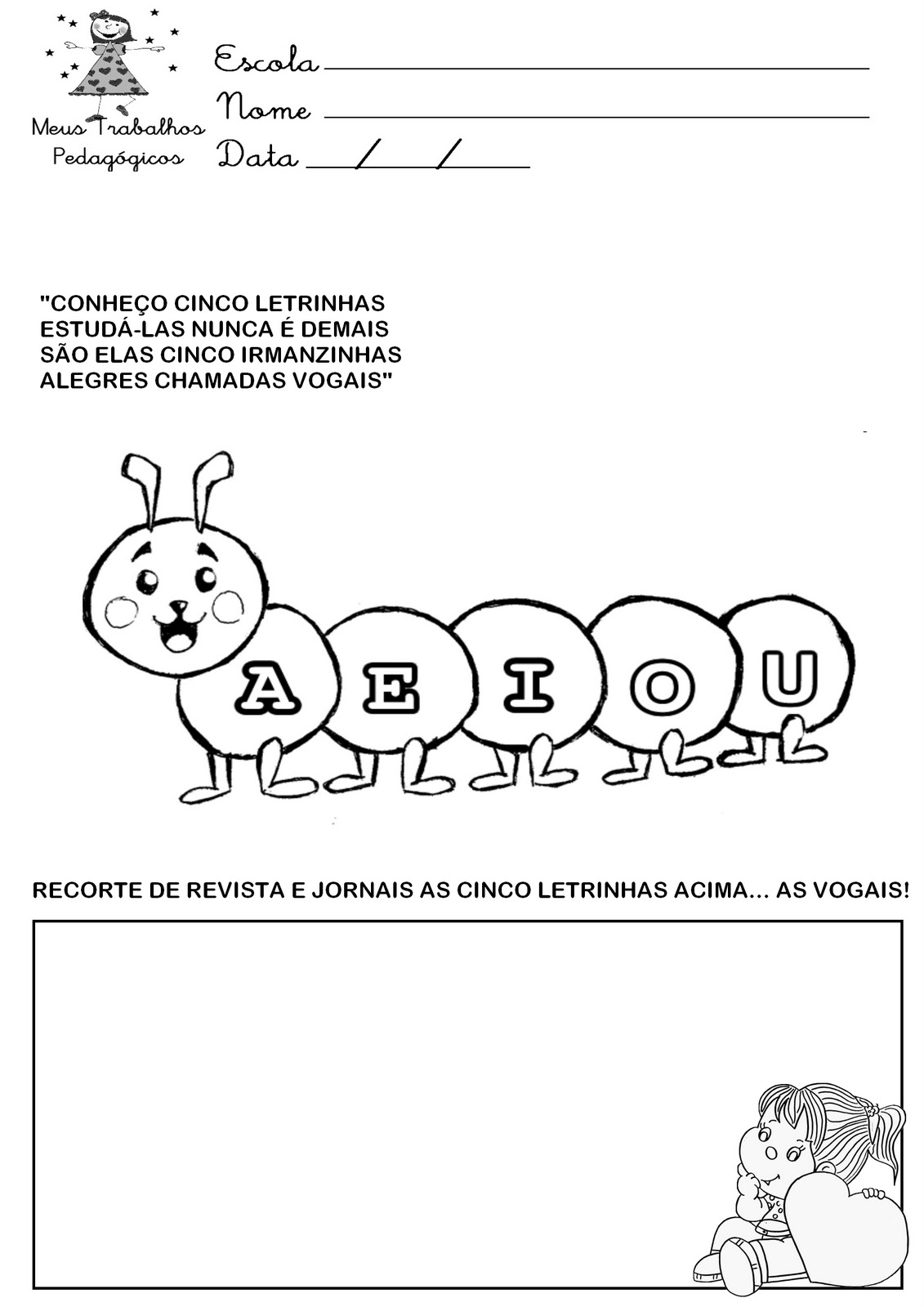 LEIA E TREINE: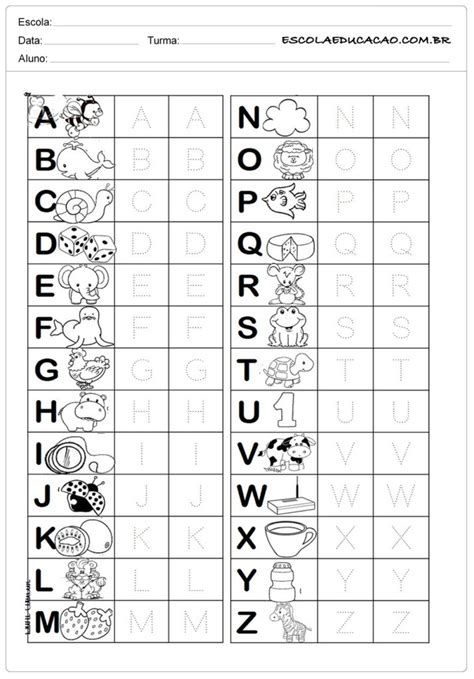 COMPLETE COM AS LETRAS QUE ESTÃO FALTANDO.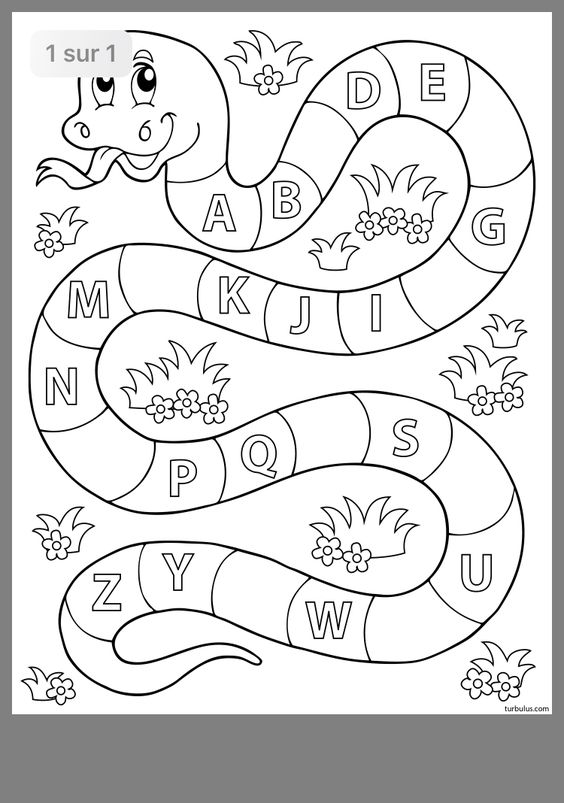 CONTE E CLASSIFIQUE: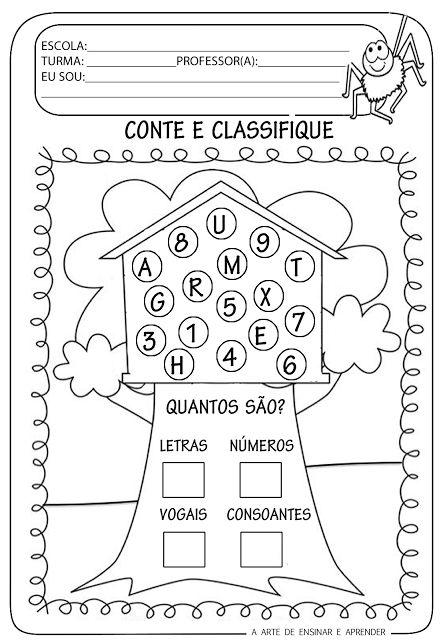 ESTUDAR O SILABÁRIO. (ESTA DISPONÍVEL NA ESCOLA).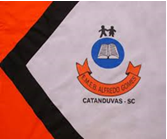 ESCOLA MUNICIPAL DE EDUCAÇÃO BÁSICA ALFREDO GOMES.DIRETORA: IVÂNIA NORA.ASSESSORA PEDAGÓGICA: SIMONE ANDRÉA CARL.ASSESSORA TÉCNICA ADM. TANIA N. DE ÁVILA.PROFESSORA: DANIA CECILIA DAROLD.DISCIPLINA: MATEMÁTICA E PORTUGUÊSCATANDUVAS – SCANO 2021 - TURMA 2ºANO MATUTINO